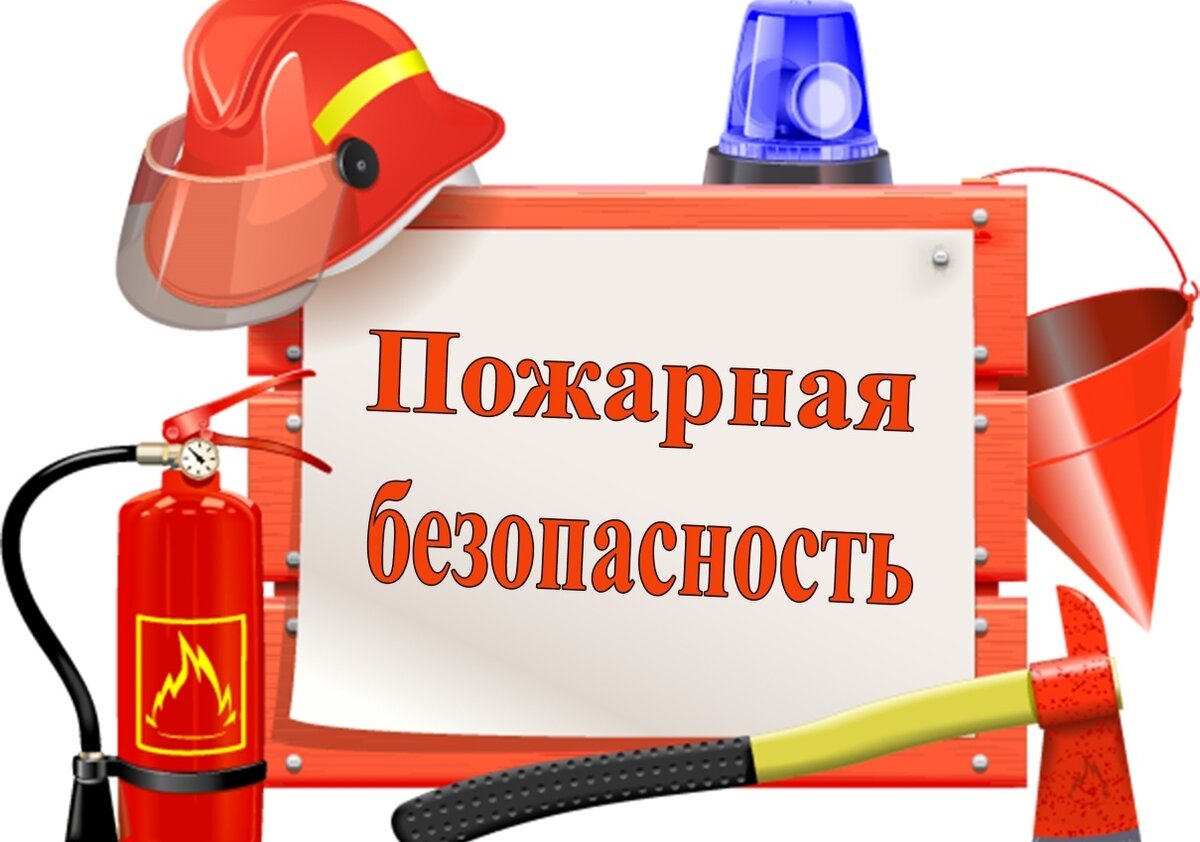 С наступлением холодов возрастает вероятность возникновения пожара в жилых домах, что связано с частой эксплуатацией электрических и отопительных приборов. Уважаемые жители Колпинского района!Чтобы избежать несчастных случаев, исключить или максимально снизить возможность возникновения пожара, необходимо выполнить следующие профилактические мероприятия:- произведите ремонт электропроводки, неисправных выключателей, розеток;- проверьте отопительные электрические приборы, плиты, они должны находиться на несгораемых подставках, подальше от штор и мебели;- не допускайте включение в одну сеть электроприборов повышенной мощности, это приводит к перегрузке в электросети;- не применяйте самодельные электронагревательные приборы;- перед уходом из дома убедитесь, что газовое и электрическое оборудование выключено;- своевременно ремонтируйте отопительные печи;- очистите дымоходы от сажи;- заделайте трещины в кладке печи и дымовой трубе песчано-глиняным раствором, оштукатурьте и побелите их;- на полу перед топочной дверкой прибейте металлический лист размером 50x70 см;Каждый, кто пользуется печным оборудованием, должен знать что запрещено:· эксплуатировать неисправное печное оборудование;· оставлять без присмотра топящиеся печи, поручать надзор за ними детям;· располагать топливо и другие горючие материалы на предтопочном листе;· перекаливать печи;· применять для розжига печей бензин, керосин и другие легковоспламеняющиеся жидкости;• топить углем, коксом и газом печи, не предназначенные для этих видов топлива;· оставлять расстояние от печей до стен, шкафов и т.д. менее 0,7 метров, а от топочных отверстий – менее 1.25 метра;· производить топку печей во время проведения в помещениях собраний и других массовых мероприятий.ОНДПР Колпинского района; ГКУ «ПСО Колпинского района»